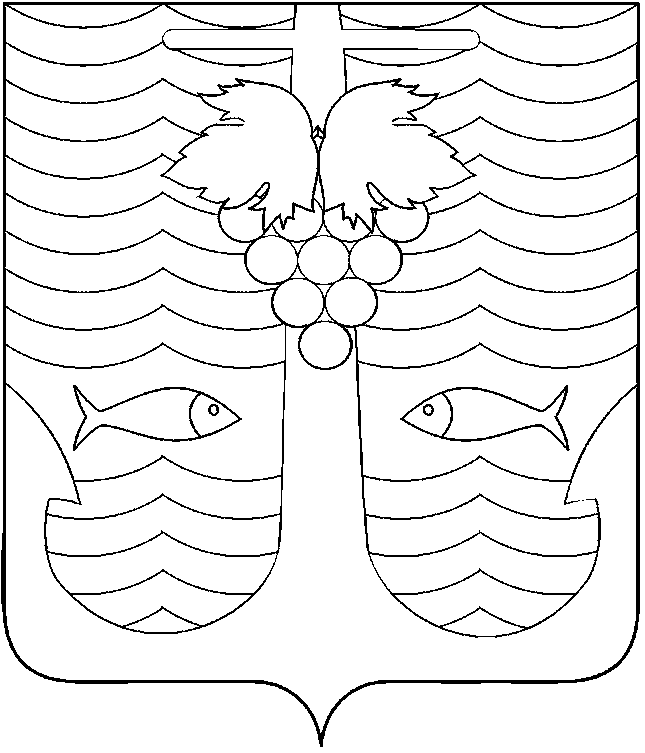 АДМИНИСТРАЦИЯ  ТЕМРЮКСКОГО ГОРОДСКОГО ПОСЕЛЕНИЯТЕМРЮКСКОГО РАЙОНАПОСТАНОВЛЕНИЕот                                                                                                                                №                                                                   город ТемрюкО внесении изменений в постановление администрации Темрюкского городского поселения Темрюкского района  от 26 января 2016 года № 65 «Об утверждении положения  администрации Темрюкского городского поселения Темрюкского района  «О порядке предоставления земельных участков, на территории Темрюкского городского поселения Темрюкского района»В соответствии Земельным кодексом Российской Федерации, Федеральным законом от 25 октября 2001 года № 137-ФЗ «О введении в действие земельного кодекса Российской Федерации», Федеральным законом от 24 июня 2014 года №171-ФЗ «О внесении изменений в Земельный кодекс Российской Федерации и отдельные законодательные акты Российской Федерации», другими нормативными правовыми актами Российской Федерации, нормативными правовыми актами Краснодарского края, руководствуясь Федеральным законом от 6 октября 2003 года № 131-ФЗ «Об общих принципах организации местного самоуправления в Российской Федерации», Уставом Темрюкского городского поселения Темрюкского района п о с т а н о в л я ю:Внести в приложение к постановлению администрации Темрюкского городского поселения Темрюкского района  от 26 января 2016 года № 65 «Об утверждении положения  администрации Темрюкского городского поселения Темрюкского района  «О порядке предоставления земельных участков, на территории Темрюкского городского поселения Темрюкского района» следующие изменения:в пункт 8.4 Раздела 8 изложить в новой редакции:«Порядок подачи заявления о намерении участвовать в аукционе предусмотрен подпунктом 3 пункта 2 статьи 39.18 Земельного кодекса Российской Федерации, адрес и способ подачи заявлений о намерении участвовать в аукционе по продаже такого земельного участка или аукциона на право заключения договора аренды такого земельного участка определяется уполномоченным органом. Граждане, заинтересованные в предоставлении участков, в течение тридцати дней со дня  размещения настоящего извещения должны подать лично (либо через представителя по надлежаще оформленной доверенности) в письменной форме заявление о намерении участвовать в аукционе на право заключения договора аренды (договора купли-продажи) земельного участка, а также копию документа, удостоверяющего личность.». Ведущему специалисту (по организационным вопросам и взаимодействию со средствами массовой  информации (СМИ)) (Лавренко) официально обнародовать настоящее постановление в периодическом печатном издании газете Темрюкского района «Тамань», на официальном сайте муниципального образования Темрюкский район в информационно-телекоммуникационной сети «Интернет», на официальном сайте администрации Темрюкского городского поселения Темрюкского района в информационно-телекоммуникационной сети «Интернет».Контроль за выполнением настоящего постановления возложить на заместителя главы Темрюкского городского поселения Темрюкского района А.В. Сокиркина.4. Постановление администрации Темрюкского городского поселения Темрюкского района «О внесении изменений в постановление администрации Темрюкского городского поселения Темрюкского района  от 26 января 2016 года № 65 «Об утверждении положения  администрации Темрюкского городского поселения Темрюкского района «О порядке предоставления земельных участков, на территории Темрюкского городского поселения Темрюкского района» вступает в силу после его официального обнародования.Глава Темрюкского городского поселенияТемрюкского района                                                                       М.В. Ермолаев